Рабочие листы  к конструкту урока по химии  «Ионные реакции»Цели урока для учащихся: понять суть реакций ионного обмена Задачи:выяснить условия необратимости реакций в растворах;выделить существенные признаки реакций ионного обмена;усвоить алгоритм составления  ионных уравнений;развивать  практические умения и навыки при выполнении лабораторных опытов;анализировать   полученную из проводимого эксперимента информацию. Инструкционный лист ученика№1.Теоретическая часть. Вам известно, что в водных растворах все электролиты в той или иной степени распадаются на ионы и реакции происходят между ионами.Алгоритм  составления  ионных  уравнений реакций:1.Записать молекулярное уравнение реакции. 2NaOH+H2SO4-=Na2SO4+2H2O	2.Определить растворимость каждого вещества, используя таблицу растворимости, подчеркнуть электролиты2NaOH+H2SO4-=Na2SO4+2H2O	р		р	р3.Составить полное ионное уравнение2Na++2OH-+2H+  +SO42-   = 2Na++SO42- +2H2O	4.Составить сокращенное ионное уравнение  H+  + OH -  = H2OПравила: 1). Простые вещества, оксиды, нерастворимые вещества  не диссоциируют. 2) Если малорастворимое вещество образуется в результате реакции, то при записи ионного уравнения его не расписывают на ионы.Инструкционный лист №2Лабораторный опыт №1 .Взаимодействие хлорида бария и серной кислотыХод:1)1мл раствора серной кислотой налейте в пробирку.  2)Добавьте  4-5 капель раствора хлорида бария. Что наблюдаете? Какой можно сделать вывод?3)Запишите уравнение реакции.H2SO4 +ВaCl2=ВаSO4 +2HCl (молекулярное уравнение)4)(полное ионное уравнение)------------------------------------5)(сокращенное ионное уравнение)-------------------------------- 6)Проверьте  записанные вами уравнения и сверьте их с ответом на слайде.Опыт №2.Взаимодействие гидроксида натрия с соляной кислотой в присутствии индикатора фенолфталеина.Ход:1)1мл раствора гидроксида натрия налейте в пробирку.  2)Добавьте  4-5 капель раствора индикатора ф-ф. Что наблюдаете?3)Добавляйте понемногу соляной кислоты до исчезновения малинового окрашивания. Какой можно сделать вывод?4)Запишите уравнение реакции. NaОН+HCl =NаCl+Н2О (молекулярное уравнение)5) полное ионное уравнение---------------------------------------------------------6) сокращенное ионное равнение----------------------------------------------------7.Проверьте  записанные вами уравнения и сверьте их с ответом на слайде.Этапы урокаФормаработыВыполняемые  обучающимся действияРезультат,продукт1.Проверкадомашнего заданияФронтальная беседасовместно с письменной работойОтветить на вопросы: 1.Чем электролиты отличаются от неэлектролитов?Выполнение  письменно задания№1 (слайд).Проверка.Ответить на вопросы:2.Какой процесс проходит с электролитами в растворах и расплавах? 3.Как он записывается?4. Какую информацию несет уравнение:Al(NO3)3= Al3+ + 3NO3-5.На какие ионы диссоциируют кислоты, щелочи, соли? (слайды)6.Письменно выполнить задания №2,3 на слайде7.Само и взаимопроверка. Оценивание результата.Ответы на вопросыВ тетради в 2 столбика записаны формулы электролитов и неэлектролитовВ тетради записаны уравнения диссоциации кислот, солей, щелочейСамо(взаимо)проверка и самооценка результата:Самооценка.Все верно – «5»1-3 ошибки – «4»4-6 ошибок – «3»Более 6 ошибок – (0)нет оценки, надо доработать тему2.Подготовка  к усвоению новогоДемонстрацион-ный эксперимент:наблюдение,беседа с постановкой проблемы.Наблюдение за ходом эксперимента.Ответить  на вопросы.Что можно сказать об этом взаимодействии?Когда реакции идут до конца?Наблюдение с выводом.Постановка проблемы.3.Изучение новогоЧастично-поисковый-исследовательский, дем.эксперимент с наблюдением и анализомРабота групповая в статической паредем.эксперимент №2 с наблюдением и анализомЗапись уравненийЗапись уравнения проводимой реакции  по образцу, данному на слайде №13.Постановка проблемы: при каких условиях протекают ионные реакции. В чем суть РИО? 3 условия на слайде №17Повторение основных правил ТБ (слайд №14)Проведение лабораторных опытов№1 и №2 согласно инструкционному листу№2      (слайд №15-16):  Наблюдение за ходом эксперимента взаимодействия соляной кислоты с магнием. Ответы на вопросы:Что происходит?Будет ли эта реакция  необратимой? Почему?Запись уравнения реакции в молекулярном и ионном виде.2H Cl + Mg =  M gCl2 +H2      2H+  +2 Cl- + Mg0= Mg 2+ +2 Cl- + H202H+ + Mg 0  =  Mg 2+ + H2 0Запись в тетради уравнения между хлоридом натрия и серной к-той в молекулярном и полном ионном видеЗапись в тетради условий РИО со слайда Вспомнить основные правила ТБ при проведении опытовПроведены лаб.опыты, в тетрадях записаны уравнения реакций в молекулярном и ионном виде по алгоритму.Анализ дем.экспериментазапись в тетради уравнения реакции в молекулярном и ионном виде.4.ЗакреплениеБеседаПисьменнаяработаОтветить на вопросы:Что такое РИО?В чем суть РИО?Письменно выполнить задание: при сливании каких пар растворов электролитов реакции ионного обмена возможны, т.е. протекают до конца? Слайд №19. Ход:1.Списать пары электролитов.2.Написать  молекулярное уравнение3. Определить, какое соблюдается условие  рио.вывод записывают в тетради: реакции ионного обмена- это- реакции обмена ионами - в растворах электролитов- с образованием неэлектролитав виде -  осадка ()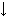 -газа () или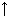 малодиссоциирующего вещества (H2O)запись в тетради молекулярных уравнений и определение условия протекания ионных реакций5.Домашнее задание§37, упр.1-3 стр.155.( слайд №21)Запись в дневнике дом.задания6.РефлексиясамооценкаОпределить соответствующий настроению смайликВ тетради записали цифру 1-3.